Die 5 er Serie von KRAMERGrundlagenUngeteilter Fahrzeugrahmen	Allradlenkung	Hundeganglenkung	VorderachslenkungSicher	Wendig	Flexibel	Bedarfsorientiert	Konstante Nutzlast in jeder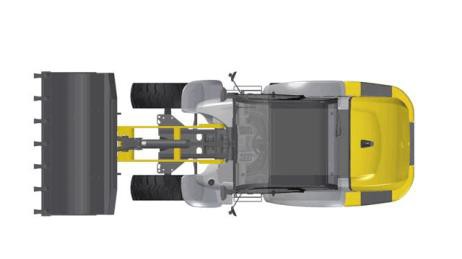 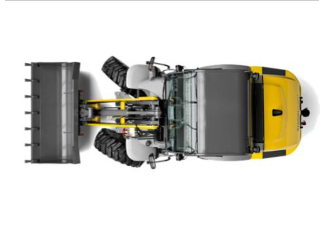 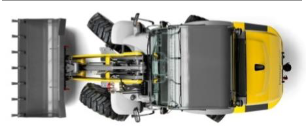 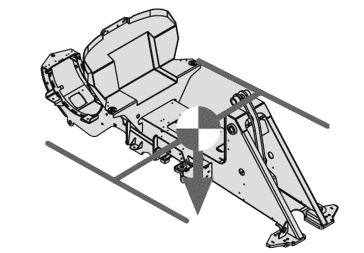 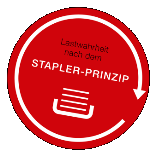 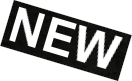 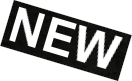 Situation	Standsicher im Gelände auch für ungeübte Bediener	Geringes Einsatzgewicht fürwirtschaftlichen Einsatz	2 x 40 ° Lenkeinschlag	Schnellere Arbeitsspiele	Geringerer Platzbedarf	Optimierte Fahrwege	Manövrieren auf engstemRaum	Bewegen von Sondergeräten	Präzises Positionieren unter engsten Verhältnissen	Sichere Straßenfahrt	Einfache Führung vonSonderanbau-geräten	Gewohntes Lenksystem